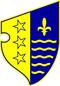 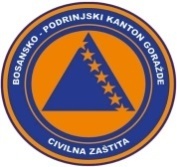                   BOSNA I HERCEGOVINA              FEDERACIJA BOSNE I HERCEGOVINE             BOSANSKO-PODRINJSKI KANTON GORAŽDE              Kantonalna uprava civilne zaštite                                  KANTONALNI OPERATIVNI CENTARBroj:17-40-1-175/22Goražde, 26.06.2022.godine.  Na osnovu člana 152. Zakona o zaštiti i spašavanju ljudi i materijalnih dobara od prirodnih i drugih nesreća ("Službene novine Federacije Bosne i Hercegovine", broj: 39/03, 22/06 i 43/10), a u vezi sa čl. 12. i 14. Pravilnika o organizovanju i funkcionisanju operativnih centara civilne zaštite ("Službene novine Federacije Bosne i Hercegovine", broj 09/19), dostavljamo Vam: R E D O V N I   I Z V J E Š T A J		Na osnovu prikupljenih informacija iz osmatračke mreže sa područja BPK-a Goražde, u posljednja 24 sata na području BPK-a Goražde nisu zabilježene  pojave opasnosti od prirodnih i drugih nesreća koje bi ugrožavale ljude i materijalna dobra. 	Prema informaciji dobijenoj od Urgentnog centra Kantonalne bolnice Goražde, u posljednja 24 sata u Urgentnom centru obavljen je 41 pregled. Dvije osobe su zadržane u Kantonalnoj bolnici Goražde radi daljeg  liječenja.	Nisu zabilježene pojave novih, niti aktiviranja postojećih klizišta.	Kada je riječ o vodosnadbjevanju na području BPK Goražde bilo je povremenih prekida u snadbjevanju vodom Grada Goražda zbog kvarova na potisnom cjevovodu.	Vodostaji svih vodotokova na području BPK Goražde su stabilni.	Prema informaciji Operativnog centra KMUP-a BPK-a Goražde  u posljednja 24 sata na području  našeg kantona nisu zabilježene opasnosti od prirodnih i drugih nesreća.	Prema informaciji Elektrodistribucije-poslovna jedinica Goražde u noćnim satima od 00:00 do 00:04 sati, došlo je do kratkog prekida u napajanju električnom energijom dalekovoda Goražde-Ustikolina. U ostalim dijelovima BPK Goražde nije bilo prekida u napajanju električnom energijom stanovništva.	PVJ jedinica Grad Goražde u posljednjih 24 sata nije imala intervenicija.	Prema informaciji iz Direkcije za ceste BPK-a Goraže putni  pravci R-448 i R-448A su prohodni i saobraćaj se odvija bez problema.DNEVNI IZVJEŠTAJo epidemiološkoj situaciji u vezi COVID-19 na području BPK GoraždeIzvještaj za dan:          25.06.2022.Dana 25.06. uzorkovan je materijal za testiranje na COVID-19 kod ukupno 8 osoba iz Kantonalne bolnice 3 i 5 iz Doma zdravlja Goražde.Završena su testiranja i prema rezultatima nema pozitivnih  osoba na COVID-19 .Zaključno sa  25.06.2022.godine na području BPK    nema  aktivno zaraženih osoba  koronavirusom (COVID-19), oporavljeno je ukupno 3958 osoba, a 127 osoba je preminulo (115 iz Goražda , 8  iz Ustikoline , 4 iz Prače).DOSTAVLJENO :                                                                  DEŽURNI OPERATIVAC   1. Premijerki Vlade BPK Goražde,                 			          Armin Dragolj2. Direktoru KUCZ BPK Goražde,                                                 3. Služba civilne zaštite Grada Goražda,                                     4. Služba civilne zaštite Općine Pale FBiH,5. Služba civilne zaštite Općine Foča FBiH i6.a/a.-